Five College Coastal and Marine Sciences 
Independent Research Project Proposal FormThis form must be completed by the student and signed by the FCCMS faculty advisor before research is completed.**This form must be submitted with your certificate application submission.**Describe your proposed research project, providing details as they are available. RESEARCH LOCATION:RESEARCH MENTOR:SYSTEM OR ORGANISM BEING STUDIED:HYPOTHESIS:PREDICTION:APPROACH AND METHODS:I approve of this marine-related research project and agree to meet with this student to provide feedback on the project as it progresses (prior to its submission to the Steering Committee for certificate approval):FCCMS Program Advisor Name (please print) ____________________________
Advisor Signature ___________________________________Date____________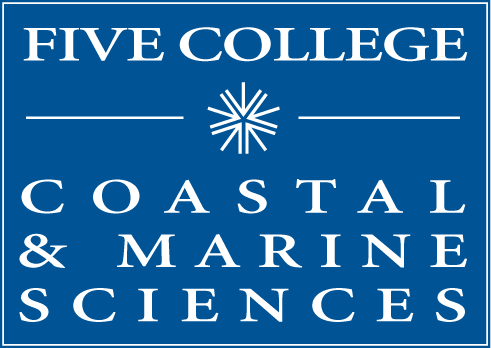 Student Name:Graduation Month/Year:Email: Institution:Phone:Local Address:Major/minor:FCCMS Program Advisor:Project Mentor:Email:Project Topic: